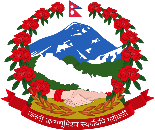 Government of NepalMinistry of Communication & Information TechnologyNational Information Technology Center Disaster Recovery Center Huprachur, Hetauda Request for Virtual Server(s)1. Name & Designation of the User: 2. Organization: 3. Name of the project / Service: 4. URL of the Service: 5. Total No of VPS needed: 6. Software Environment: System Software Platform (Please mention exact version):Operation System: Database: Application Server: Any Other Software Tool:7. Application Characteristics: Expected Visitor/Hits per day: Concurrent Connections: Number of Queries per day: Online Submission by Internet/Intranet Users: 8. Is the Application Security audit clearance taken from DOIT: Y/N [      ]    If not Please ensure to get audit clearance, prior to making it live9. Disaster Recovery Needed: Y/N [     ] 	If No: Give Reason: 10. Some of the protocol or port should be open in order to monitor the connectivity. Would you like to open following protocol/port? Y/N [     ]Simple Network Management Protocol (SNMP)Others as per required11. Detail of Virtual Machine Note: Filled details are for example only. 	Category: 	A -> Web/Mail Server 			B -> Database Server 			C -> Application Server 			D - > Other (Mention Details)12. Name, Signature, Seal of Organization 		Name: 							Designation: 		Mobile:							Email:  13. Others Requirement, Plan for the future. Mention Below (Not Mandatory)VM DetailsVM DetailsVM DetailsVM DetailsVM DetailsVM DetailsVM DetailsSNName & Version of OS & another requirementCategory *No of VMCore/VMRAM/VMStorage Size (GB)egCentos 7 Minimal 64x  1 public IP; 1 private IP C144 GB1024 GB1234